Филиал МОУ «Никольская СОШ»Внеклассное мероприятие в 3-4 классах.Всё о семье.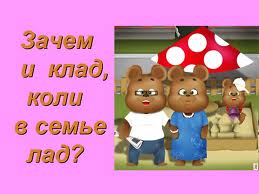 Составила учитель начальных классов                       Григорьева Е.В.2011г.1-й ведущий: Здравствуйте!2-й ведущий: Здравствуйте!Все: Здравствуйте!3-й ведущий: Здравствуйте, мамы!4-й ведущий: Здравствуйте, папы!5-й ведущий: Здравствуйте, бабушки!6-й ведущий: Здравствуйте, дедушки!7-й ведущий: И, конечно, здравствуйте, все ребята!1-й ведущий:Все:  Сегодня наша программа посвящена всем вам: и старым, и молодым, и совсем маленьким, и совсем взрослым. Сегодня наша программа о том, что объединяет нас всех: программа «Все о семье!»Все: Поют под мелодию песни «Родительски дом».1.	Тема нашей программы лиричная:
Место личного и общем строю,
Чтобы крепла ячейка первичная.
Всесторонне обсудим семью!Припев:В семейном кругу мы с вами растем! Основа основ — родительский дом! В семейном кругу все корни твои! И в жизнь ты выходишь из семьи!2.	Все пороки пусть будут осмеяны!
Все хорошее к сердцу прими!
Создают отношенья семейные
Отношения между людьми!Припев:В семейном кругу мы жизнь создаем! Основа основ — родительский дом! В семейном кругу душой не криви. Для жизни готовит нас, семья!3. Пусть все к лучшему преобразуется.                                                                                      В наших душах, на нашей земле!                                                                                  Человек — он в семье формируется.                                                                            Поведем разговор о семье!Припев:                                                                                                                                            В семейном кругу проблемы сведем!                                                                                           Основа основ — родительский дом!                                                                                                   В семейном кругу работой живем! Дадим направление всей семьей!Дедушка с бабушкой и внучек(шуточная песенка-пародия,  песню исполняет самодеятельный коллектив)Дедушка с бабушкой утречком Дружно спешат в магазин. И закупают весь гастроном — Внуку нужны витамины!Бабушка с дедушкой вечерком Делают внуку уроки, А он с науками не знаком, — Пляшет лишь брейки да роки!Припев: Ля-ля-ля-ля-ля...Дедушка с бабушкой рядышком Внука во всем опекают, И охраняя его покой — Моют, готовят, стирают.Дедушка с бабушкой рядышком — Это огромная сила,Только не справиться им с внучком, — Вырос могучий верзила!                                                                                            Нынче уж дедом и бабушкой                                                                                        Стали его папа с мамой,                                                                                                 И хоть наш «дитятко» с бородой —                                                                          Помощи ждет он упрямо!                                                                                            И снова, как много лет назад,                                                                                       Холят его и лелеют.                                                                                                       Сможет ли кто-нибудь нам сказать —                                                                        Скоро ль «дитя» повзрослеет?Припев: Ля-ля-ля-ля-ля...ЧастушкиИсполняется дуэтом певцов, одетых «под детей»: она с косичками, бантиком. Он —. в костюме не по росту (рукава и брюки заметно коротки).1-й певец:Есть в семье ковры и бра, —                                                                  Много ценного добра,                                                                   Очень жаль, что много лет.                                                                            Отношений добрых нет.2-й певец:У родителей ни часа                                                                                   Нет с ребенком пообщаться,                                                                   Я на улице общаюсь, —                                                                           Очень быстро «развиваюсь».1-й певец:Не пустили в зал спортивный,                                                                                     Дескать, я — не перспективный.                                                                                         Стал зато на весь район                                                                                                      В хулиганстве чемпион!2-й певец: Папа пишет сочиненье,                    Дед решает уравненье.                                                                                           Все с уроками сидят, —                     Вот семейный наш подряд!1-й певец: В «дочки-матери» играем                                                                 Папе-маме подражаем.                                                                            Чур, на диване — я лежать.                                                              Ну, а ты — иди стирать2-й певец: Не играет дома Вовка,Сплошь хрусталь и полировка, Стал в милиции малец Детской комнаты жилец!1-й певец: Папа — слева, мама — справа,Папа — с « Шипкой », мама — с «Явой». Из квартиры из отдельнойДым валит, как из котельной!2-й певец: Ни щенков и ни котят.Папа с мамой не хотят, Говорят, мол: «Это слишком!» — Так купите мне братишку!Ведущий: А ну-ка распахнули окна пошире! Побольше свежего воздуха! Всем, всем приготовиться! Показательные выступления двух семейных команд! Слева от нас команда «Стадион», справа — команда «Лежебоки». Становись!Наша агитзарядка! Секрет молодости! «Лежебоки»: Света, Таня, Лена, Саша и т. Д- «Стадион»: Оля, Марина, Люда, Вика и т. д. Начале (участники разделились на две команды, поют мелодию песни «Цыганский хор»).«Лежебоки»: У них здоровьишко в порядке, у нас же хворей миллион!«Стадион»: Мы начинаем день с зарядки, а в выходной — на стадион! (делая упражнения физзарядки).Пусть каждый день пройдет недаром, Побольше дел, поменьше слов. Тот никогда не станет старым, Кто с детства крепок и здоров.Ведущий: Контрольные упражнения! Поднятие житейских и прочих тягот! Начали… (под проигрыш команды выжимают воображаемую штангу над головой. «Лежебоки», придавленные тяжестью штанги падают.)«Стадион»: Вес взят!«Лежебоки»: Полный завал, задавило!Ведущий (в зал): Секрет первый (все поют):Тот никогда не станет старым, Кто с детства крепок и здоров.«Стадион»: А вам детей не жалко? «Лежебоки»: А как еще нам их жалеть? «Стадион»:Нужна спортивная закалка, Не приучайте их болеть (делаяупражнение ), Пусть каждый день пройдет недаром! Идешь в поход — детей возьми.                                                                             Никто из них не станет старым, — Покуда молоды они.Ведущий: Контрольное упражнение! Бег на сверхдистанцию!Все: «Жизненный марафон»!Ведущий: Старт (на проигрыш команды бегут на месте. «Лежебоки» выдохлись, падают. «Стадион» же грудью рвет финишную ленту.)«Стадион»: Ура!Ведущий («Лежебокам» ): А вы что же? Выдохлись?«Лежебоки»: Выдохлись! Сойди с дистанции.Ведущий: Ясно! Секрет второй.Все (в зале поют):Никто из нас не станет старым Пока в одном строю с детьми!«Стадион»: Куда такая жизнь годится? «Лежебоки»: Где ж от нее нам отдохнуть? «Стадион»:Спорт крепит семью, единство! Пора и нам перетянуть!Ведущий: Упражнение зачетное. Перетягивание замешкавшихся, закинувших и заснувших! И... (на пение куплета «Стадион» перетягивает «Лежебок»).«Стадион»: Освободить от скуки вечной! Спорт — это радость бытия! И никогда не станет старой Твоя спортивная семья!( «Стадион» окончательно перетягивает «Лежебок» на свою сторону.)«Стадион»: Ну, как, согласны вы с нами?«Лежебоки» (распрямляясь): Согласны!Ведущий: И произвольная программа! Танцуют все!(Обе команды вместе с ведущим танцуют, делая упражнения физзарядки, поют.)«Лежебоки»: Пусть каждый день без скуки вечной!«Стадион»: Спорт — это радость бытия!Хором: Пусть никогда не станет старой моя спортивная семья!Ведущий (в зал): Секрет третий и главный!   -Все: Нет! Никогда не станет старой во всем здоровая семья!(Поют на мотив песни Ю. Антонова «Под крышей дома своего».)Хотим сказать с трибуны нашей, концерт кончая до поры:Очистим наш очаг домашний от обывательской золы!Должны мы сообща вмешаться, семейства климат изменив,Чтобы в угарный круг мещанства не превращался круг семьи!Чтоб не зачах сердца очаг, будем гореть и в мелочах!     Будем семьей не на словах: главный пример в наших делах!                                       (Двое ведущих проводят несколько семейных конкурсов. Они вызывают родителей, их детей.)Конкурсы могут быть следующие:а)	раздаются открытки, разрезанные на мелкие кусочки; выигрывает команда, быстрее сложившая открытку;б)	кто быстрее и лучше очистит две картошки; начинает мама (папа), после первой картошки продолжает очищать вторую сын (дочь);в)	кто дружнее исполнит куплет популярной песни;г)	кто быстрее пришьет две пуговицы: начинает мама (папа), затем вторую пришивает сын (дочь); выигрывает та семья, которая быстрее и лучше пришьет к лоскутку пуговицы;д) кто быстрее перенесет из стакана в стакан ложкой воду; команды равные -два-три человека.Несколько слов о дружбе(Звучит заключительная песня, которая исполняется всеми участниками вечера под фонограмму мелодии С. Намина «Мы желаем счастья вам».)Мы сегодня показали вамНесколько семейных мини-драм,Чтобы на себя со стороны  могли взглянуть.Как смешно бывает подчас,Каждому полезно знать из вас,Чтобы в ссорах и конфликтахВам не утонуть!Припев:   Мы желаем счастья вам,                                                                                  И об этом песню поем,                                                                             Заботой о семьеСогревать учитесь дом! — 2 разаПробуйте обиды зачеркнуть,Сыну руку дружбы протянутьИ еще внимательнее заглянуть в глаза.Помните, что вместе мы сильней,Это знает даже муравей.И тогда умчатся тучи,И уйдет гроза.Припев:   Мы желаем счастья вам,                                                                     Понимать поступки детей,                                                                         Не только на словах                                                                    Попытайтесь стать мудрей.                                                                         Мы желаем смеха вам                                                                                    И веселья вашим сердцам,                                                                   Пусть светлым будет путь,                                                                      Ведь дорога без конца!..Заканчивается песня, участники самодеятельного коллектива исполняют веселый танец, приглашают своих пап и мам в общий танцевальный круг. Взрослые исполняют вместе с детьми общий танец, олицетворяющий собой искреннюю дружбу детей и взрослых, их необходимость друг другу, радость общения.Использованная  литература.1.Бесова М.А. Шутки, игры, песни соберут нас вместе.- Ярославль Академия Холдинг, 2002.2.Джежелей О.В. Колобок. Литературные игры и забавы для учеников  и учителей, для родителей и детей.3.Дик Н.Ф. Классные часы в 3-4 классах. Ростов н/Д: Феникс, 2003.4.Я иду на урок в начальную школу. Сценарии школьных праздников.- М.: Первое сентября, 2001. 